What are you doing NEXT summer?Want to spend it changing the lives of Scouts of all ages?Simon Kenton Council is looking for qualified youth and adults to assist in providing Boy Scouts from around the region with a life- changing summer camp experience for our 2018 summer camp season.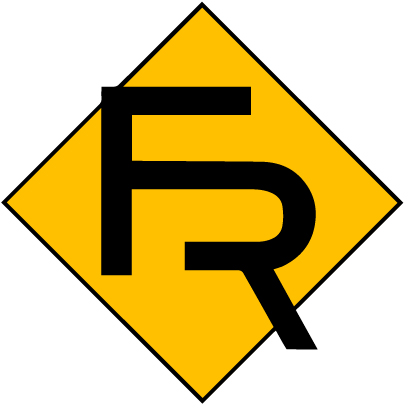 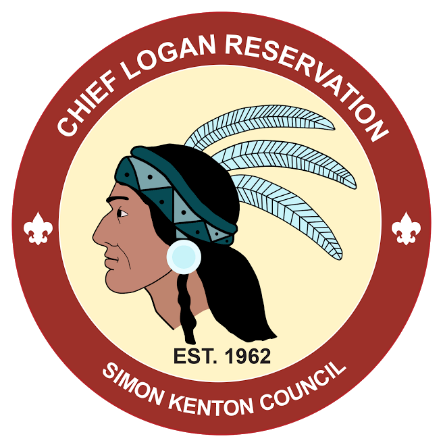 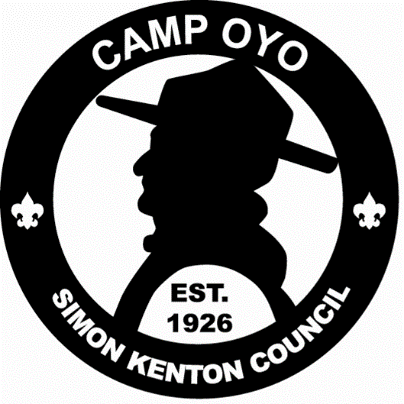 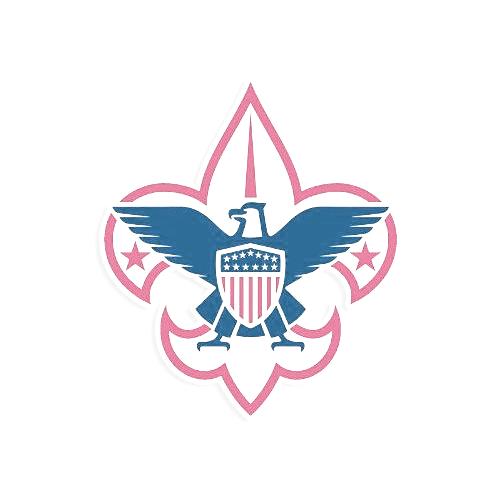 PROGRAM POSITIONS		Minimum Age	OPERATIONS POSITIONS	Minimum AgeArchery Director				18		Commissioner				18Athletics Director				18		Office Manager			18Scoutcraft Director				18		Health Officer				18Handicraft Director				18		Quartermaster				18High Adventure Director			21		Assistant Ranger			18Shooting Sports Director			21		Trading Post Manager			21Waterfront Director				21		Assistant Trading Post Manager	18Assistant Area Director (All program areas)	18		Trading Post/Dining Hall Staff		15Program Staff (Waterfront, High Adventure)	16		Dining Hall Steward			18Program Staff (Other Program Areas)		15		***Scouting experience not required, but			PreferredSimon Kenton Council runs 3 summer camp experiences, Chief Logan runs 6 weeks of Boy Scout Resident Camp, Camp Falling Rock runs 4 weeks of Boy Scout Resident Camp followed by 3 weeks of Webelos Resident Camp, and Camp Oyo runs 2 weeks of Boy Scout Resident Camp.    Don’t miss out on the best summer of your life!To fill out a staff application, visit www.skcscouts.org/campforms/ Send completed applications to:SKC Camping Department807 Kinnear RoadColumbus, OH 43212Questions about job descriptions, life as camp staff, or the application process?SKC Camping Department: (614)310-1336